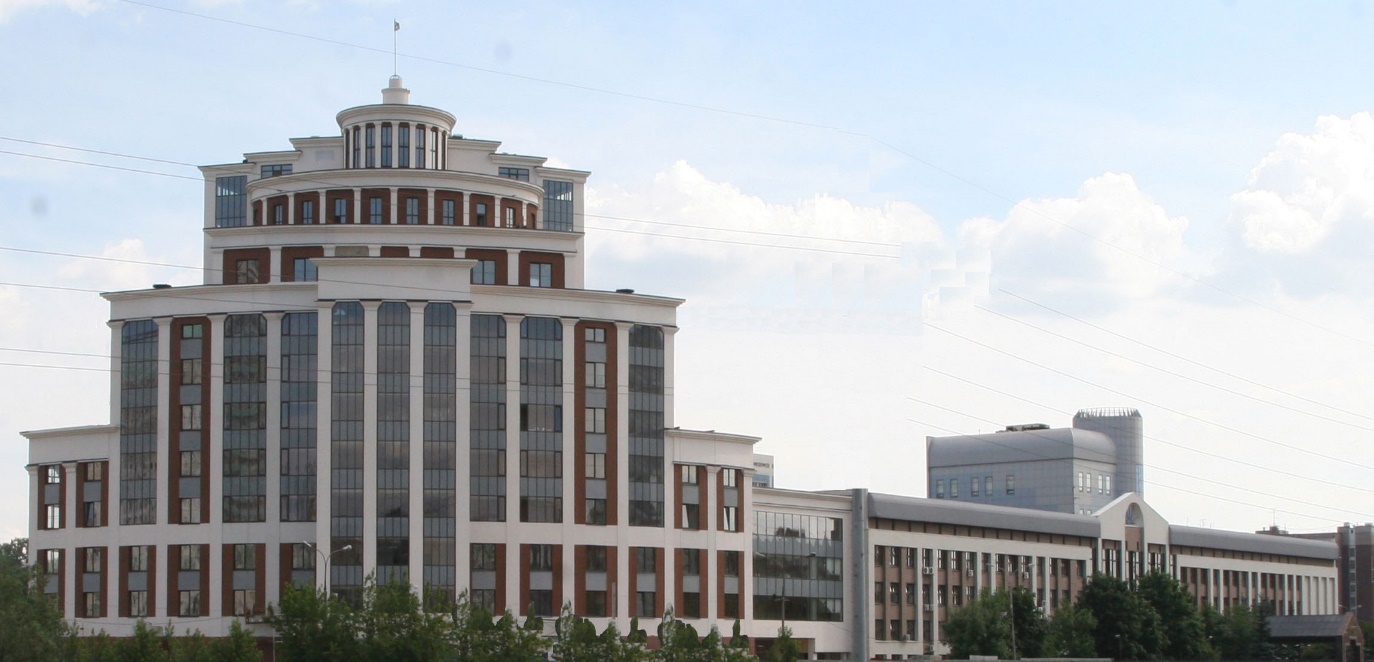 ЛюберцыОРГАНИЗАЦИЯ МЕЖДУНАРОДНОЙ НАУЧНОЙ ЛЕТНЕЙ ШКОЛЫМеждународная научная летняя школа «Цифровые технологии в таможенном дел» (далее – Летняя школа) проводится в соответствии с Планом научной работы Российской таможенной академии на 2021 год и приказом Российской таможенной академии от 28.05.2021 № 215 «О проведении Международной научной летней школы «Цифровые технологии в таможенном деле» по адресу: Россия, 140015, Московская обл., г. Люберцы, Комсомольский проспект, д. 4.Организатор Летней школы – Российская таможенная академия.Место проведения Летней школы: для организаторов: учебный ситуационный зал № 1 учебного ситуационно-аналитического центра Академии (УСАЦ 401Б).Для работников Академии, специалистов и должностных лиц внешних организаций, слушателей мероприятия Летней школы будут организованы в видеорежиме с применением дистанционных технологий.Период проведения Летней школы: 28 июня - 5 июля 2021 г. 										Участники Летней школы:– Руководство, должностные лица и специалисты Федеральной   таможенной службы Российской Федерации (ФТС России);– Представители Евразийской экономической комиссии;– Посольства зарубежных государств в Российской Федерации;– Представители таможенных служб зарубежных государств;– Представительства и Представители таможенной службы Российской   Федерации в зарубежных государствах;– научно-педагогические работники Российской таможенной академии;Слушатели Летней школы:   студенты Российской таможенной академии, Белорусского   национального технического университета, Таможенного института   Государственного таможенного комитета Республики Узбекистан.Контактная информация:– отдел координации, ведения научной работы и докторантуры: Кецба Бата Игоревич, тел.: 8 (925) 862-04-69, e-mail: b.ketsba@customs-academy.ru;– научно-исследовательский институт: Гладков Андрей Романович, тел.: 8 (916) 551-09-49, e-mail: ar.gladkov@customs-academy.ru;– отдел международного сотрудничества: Петропавловский Денис Александрович, тел. 8 (495) 500-13-36, электронная почта: international@customs-academy.ru.РЕГЛАМЕНТ ПРОВЕДЕНИЯ ЛЕТНЕЙ ШКОЛЫНАУЧНО-ОБРАЗОВАТЕЛЬНЫЙ МОДУЛЬ (28 – 30 июня 2021 г.)ПЕРВЫЙ ДЕНЬ (28 июня 2021 г.)«АВТОМАТИЗАЦИЯ И ЦИФРОВИЗАЦИЯ КАК ОСНОВНЫЕ ПРИНЦИПЫ СТРАТЕГИИ РАЗВИТИЯ ТАМОЖЕННОЙ СЛУЖБЫ РОССИЙСКОЙ ФЕДЕРАЦИИ ДО 2030 ГОДА»Время и место проведения: 9.30 – 15.20, УСАЦ 401Б9.30 – 10.00 Регистрация участников на платформе ZoomКецба Бата Игоревичначальник отдела координации, ведения научной работы и докторантуры Российской таможенной академии, кандидат юридических наук10.00 – 10.15 Открытие летней школы. Вступительное словоМантусов Владимир Бадьминовичначальник Российской таможенной академии, генерал-майор таможенной службы, доктор экономических наук, профессор10.15 – 11.00 Круглый стол «Цифровизация и автоматизация таможенных органов»Модератор:Нажимов Руслан Александровичзаместитель начальника Главного управления информационных технологий (ГУИТ) ФТС РоссииУчастники дискуссии:Слушатели Летней школы11.00 – 12.00 Перерыв12.00 – 14.30 Круглый стол «Автоматизация и цифровизация бизнес-процессов                       таможенной службы Российской Федерации»Модераторы:Сомов Юрий Ивановичзаместитель директора научно-исследовательского института (НИИ) Российской таможенной академии, кандидат военных наукБормотова Елена Григорьевнаначальник отдела по взаимодействию с бизнес-сообществом Управления по связям с общественностью (УСО) ФТС России, полковник таможенной службы. кандидат экономических наук12.00 – 12.10 Вступительное слово модераторовДокладчики:Егоров Евгений Евгеньевичзаместитель начальника Управления торговых ограничений, валютного и экспортного контроля ФТС России, подполковник таможенной службы12.10 – 12.30 Доклад на тему «О принимаемых ФТС России мерах по сокращению                       количества разрешительных документов, представляемых                        при декларировании товаров»Хоршев Дмитрий Юрьевичзаместитель начальника Управления товарной номенклатуры ФТС России, полковник таможенной службы 12.30 – 12.50 Доклад на тему «Автоматизация и цифровизация бизнес-процессов                       таможенной службы Российской Федерации в части классификации по         		ТН ВЭД и определения страны происхождения товаров»Зверев Рафаэль Александровичзаместитель начальника Московской областной таможни – начальник Московского областного таможенного поста (центра электронного декларирования), подполковник таможенной службы 12.50 – 13.10 Доклад на тему «ЦЭД как этап реализации цифровизации таможенных 		органов» Норицин Александр Сергеевичначальник отдела автоматизированной системы внешнего доступа таможенных органов Центрального информационно-технического таможенного управления ФТС России, капитан таможенной службы13.10 – 13.30 Доклад на тему «Основные задачи Центрального информационно-                       технического таможенного управления на современном этапе»Сальников Константин Геннадьевичглавный государственный таможенный инспектор отдела выбора объектов контроля Главного управления таможенного контроля после выпуска товаров ФТС России13.30 – 13.50 Доклад на тему «Автоматизация выбора объектов таможенного контроля                       после выпуска товаров»Бормотова Елена Григорьевнаначальник отдела по взаимодействию с бизнес-сообществом УСО ФТС России, полковник таможенной службы, кандидат экономических наук13.50 – 14.20 Доклад на тему «Информатизация деятельности таможенных органов: 		от практики к научным исследованиям»Участники дискуссии:Слушатели Летней школы14.20 – 14.30 Подведение итогов круглого стола14.30 – 14.50 Перерыв14.50 – 15.00 Подведение итогов первого дня работы Летней школы                        и представление плана на второй рабочий деньКецба Бата Игоревичначальник отдела координации, ведения научной работы и докторантуры Российской таможенной академии, кандидат юридических наукВТОРОЙ ДЕНЬ (29 июня 2021 г.)«МЕЖДУНАРОДНЫЙ ОПЫТ ПРИМЕНЕНИЯ ЦИФРОВЫХ ТЕХНОЛОГИЙВ ТАМОЖЕННОМ ДЕЛЕ»Время и место проведения: 9.30 – 15.20, УСАЦ 401Б9.30 – 10.00 Регистрация участников на платформе ZoomКецба Бата Игоревичначальник отдела координации, ведения научной работы и докторантуры Российской таможенной академии, кандидат юридических наук10.00 – 10.50 Лекция на тему «Основные подходы Всемирной таможенной организации                       по созданию института цифровой таможни»Мозер Сергей Владимировичзаместитель начальника отдела перспективных таможенных технологий Департамента таможенного законодательства и правоприменительной практики Евразийской экономической комиссии (ЕЭК), старший научный сотрудник отдела исследования экономических и правовых проблем в таможенном деле научно-исследовательского института (НИИ) Российской таможенной академии, кандидат юридических наук10.50 – 11.00 Перерыв 11.00 – 13.30 Круглый стол «Передовой опыт и лучшие практики цифровизации                        в таможенных администрациях зарубежных государств»Модераторы:Ткаченко Марина Федоровнапроректор (по научной работе) Российской таможенной академии, доктор экономических наук, профессорПетропавловский Денис Александровичначальник отдела международного сотрудничества Российской таможенной академии11.00 – 11.10 Вступительное слово модераторовДокладчики:Сю ХуэйцзюньСоветник Посольства КНР в Москве11.10 – 11.30 Доклад на тему на тему «Применение информационных технологий                        в ГТУ КНР» (на китайском языке, синхронный перевод на русский язык)Иванов Сергей МихайловичКонсультант таможенной службы Российской Федерации в Китайской Народной Республике11.30 – 11.45 Доклад на тему на тему «Практика реализации китайской таможенной                       службой проекта по функционированию интеллектуального                       автомобильного пункта пропуска»Краснопояс Андрей ЮрьевичКонсультант таможенной службы Российской Федерации в Китайской Народной Республике (САР Гонконг)11.45 – 12.00 Доклад на тему на тему «О технологиях электронной таможни,                       внедряемых в САР Гонконг»Pобэрт TорэнцПервый Советник, Атташе по таможенным и налоговым вопросам Республики Польша в Российской Федерации12.00 – 12.20 Доклад на тему «Использование цифровых технологий на польских                       таможнях»Зотов Вячеслав ГеннадьевичЗаместитель начальника Главного управления автоматизации таможенных операций и оперативного мониторинга12.20 – 12.40 Доклад на тему «О функционировании в автодорожных пунктах пропуска                       систем электронных талонов, мониторинга очереди транспортных                       средств, о принципах функционирования системы автоматического                       распределения должностных лиц по участкам работы (рабочим местам)                        в республиканских пунктах таможенного оформления, а также                        о механизмах применения технологии автоматического выпуска товаров                        в соответствии с таможенной процедурой таможенного транзита»Присухин Евгений ВикторовичПредставитель таможенной службы Российской Федерации в Федеративной Республике Германии, старший лейтенант таможенной службы12.40 – 13.00 Доклад на тему «Презентация мобильных приложений, разработанных                       таможенной службой ФРГ, для информирования физических лиц                        о правилах трансграничного перемещения товаров»Никитин Максим ВладимировичПредставитель таможенной службы Российской Федерации в Федеративной Республике Бразилия, майор таможенной службы13.00 – 13.20 Доклад на тему на тему «Использование цифровых технологий                       Бразильской таможней»Участники дискуссии:Кузьминков Виктор Вячеславович.Представитель таможенной службы Российской Федерации в Японии, советник Посольства России в Японии, лейтенант таможенной службыГалкин Андрей ВикторовичПредставитель таможенной службы Российской Федерации в Итальянской Республике, полковник таможенной службыВахняк Юрий ОрестовичРуководитель Представительства таможенной службы Российской Федерации в Латвийской Республике, генерал-лейтенант таможенной службыГармонников Сергей НиколаевичПредставитель таможенной службы Российской Федерации в Республике Армения, генерал-майор таможенной службыБитюцкий Сергей ВладимировичГлавный специалист-эксперт таможенной службы Российской Федерациив Республике АрменияШтейнбергс Виталийс ЯновичСпециализированный атташе по таможенным вопросам в Российской ФедерацииРыкунов Николай НиколаевичРуководитель Представительства таможенной службы Российской Федерации в Аргентинской Республике, полковник таможенной службыОсипов Эдуард ИгоревичГлавный специалист-эксперт таможенной службы Российской Федерации в Аргентинской РеспубликеМедоев Сослан Дмитриевич Представитель Государственного таможенного комитета Республики Южная ОсетияДжангалиева СандигульПервый секретарь Посольства Республики Казахстан в Российской ФедерацииБернард КлаппеТаможенный Атташе Посольства Нидерландов в МосквеЕкатерина ВаргашкинаПомощник Таможенного Атташе Посольства Нидерландов в Москве13.20 – 13.30 Подведение итогов круглого стола13.30 – 14.00 Перерыв14.00 – 15.00 Лекция на тему «Актуальные вопросы развития цифровых таможенных                       технологий в государствах-членах Евразийского экономического союза»Секербаева Динара Кабиевнаначальник отдела перспективных таможенных технологий Департамента таможенного законодательства и правоприменительной практики ЕЭК15.00 – 15.10 Перерыв15.10 – 15.20 Подведение итогов второго дня работы Летней школы                        и представление плана на третий рабочий деньКецба Бата Игоревичначальник отдела координации, ведения научной работы и докторантуры Российской таможенной академии, кандидат юридических наукТРЕТИЙ ДЕНЬ (30 июня 2021 г.)«НАУЧНЫЕ И ПРАКТИЧЕСКИЕ АСПЕКТЫ РАЗВИТИЯ ЦИФРОВЫХ ТАМОЖЕННЫХ ТЕХНОЛОГИЙ»Время и место проведения: 9.30 – 15.20, УСАЦ 401Б9.30 – 10.00 Регистрация участников на платформе ZoomКецба Бата Игоревичначальник отдела координации, ведения научной работы и докторантуры Российской таможенной академии, кандидат юридических наук10.00 – 12.00 Дискуссионная панель «Перспективные цифровые технологии                        и возможности их применения в таможенном деле»Модератор:Антонова Елена Ивановназаведующий кафедрой таможенных операций, таможенного контроля и технических средств таможенного контроля (ТСТК) Владивостокского филиала (ВФ) Российской таможенной академии, кандидат технических наук, доцент10.00 – 10.10 Вступительное слово модератораДокладчики:Малышенко Юрий Вениаминовичпрофессор кафедры таможенных операций, таможенного контроля и ТСТК ВФ Российской таможенной академии, доктор технических наук, профессор10.10 – 10.25 Доклад на тему «Подводные камни цифровизации таможенного                      декларирования и таможенного контроля»10.25 – 10.30 Дискуссия по проблемным вопросам докладаШарощенко Ирина Валерьевнадоцент кафедры экономики таможенного дела и управления ВФ Российской таможенной академии, кандидат экономических наук10.30 – 10.45 Доклад на тему «Развитие цифрового взаимодействия таможенных                       органов с правообладателями» 10.45 – 10.50 Дискуссия по проблемным вопросам докладаБелоусова Татьяна Ивановнадоцент кафедры таможенных операций, таможенного контроля и ТСТК ВФ Российской таможенной академии, кандидат технических наук, доцент10.50 – 11.05 Доклад на тему «Цифровые таможенные технологии в таможенном                       контроле международных почтовых отправлений» 11.05 – 11.10 Дискуссия по проблемным вопросам докладаСоловьев Денис Борисовичведущий научный сотрудник Учебного центра таможенного контроля за делящимися и радиоактивными материалами (УЦ ТКДРМ) ВФ Российской таможенной академии, кандидат технических наук, доцент11.10 – 11.25 Доклад на тему «Применение нейронных сетей для оценки                       эффективности таможенного контроля делящихся и радиоактивных                       материалов» 11.25 – 11.30 Дискуссия по проблемным вопросам докладаАнтонова Елена Ивановназаведующий кафедрой таможенных операций, таможенного контроля ТСТК ВФ Российской таможенной академии, кандидат технических наук, доцент11.30 – 11.45 Доклад на тему «Влияние развития цифровых технологий в области                       таможенного дела на подход к подготовке специалистов таможенного                       дела в Российской таможенной академии» 11.45 – 11.50 Дискуссия по проблемным вопросам докладаУчастники дискуссии:Ларькина Елена Викторовнадекан экономического факультета ВФ Российской таможенной академии, кандидат педагогических наук, доцентСорокин Михаил Афанасьевичдекан факультета повышения квалификации ВФ Российской таможенной академии, кандидат экономических наук, доцентБорисенко Александр Валентиновичначальник отдела-ведущий научный сотрудник УЦ ТКДРМ ВФ Российской таможенной академии, кандидат химических наук, доцентИвченко Максим Евгеньевичначальник отдела технических средств обучения ВФ Российской таможенной академииТарасова Ирина Валерьевназаведующий кафедрой информатики и информационных таможенных технологий ВФ Российской таможенной академии, кандидат педагогических наук, доцентСорокина Людмила Викторовнадоцент кафедры информатики и информационных таможенных технологий ВФ Российской таможенной академии, кандидат биологических наук, доцентШаланина Наталья Анатольевнадоцент кафедры таможенных операций, таможенного контроля и ТСТК ВФ Российской таможенной академии, кандидат экономических наукПавленко Ольга Александровнадоцент кафедры экономики таможенного дела и управления ВФ Российской таможенной академии, кандидат экономических наукДовженко Павел Витальевичстарший преподаватель кафедры экономической теории и мировой экономики ВФ Российской таможенной академии11.50 – 12.00 Подведение итогов работы дискуссионной панели12.00 – 12.30 Перерыв12.30 – 13.30 Лекция на тему «Методология исследования проблем таможенного дела                        в условиях цифровизации»Безуглов Дмитрий Анатольевичзаместитель директора Ростовского филиала (РФ) Российской таможенной академии (по научной работе), доктор технических наук, профессор, заслуженный деятель науки Российской Федерации13.30 – 13.50 Перерыв13.50 – 14.00 Подведение итогов научно-образовательного модуля Летней школы                        и представление плана практико-ориентированного модуляКецба Бата Игоревичначальник отдела координации, ведения научной работы и докторантуры Российской таможенной академии, кандидат юридических наукПРАКТИКО-ОРИЕНТИРОВАННЫЙ МОДУЛЬ (01 – 05 июля 2021 г.)ЧЕТВЕРТЫЙ ДЕНЬ (01 июля 2021 г.)«ОБУЧЕНИЕ ПРИМЕНЕНИЮ ЦИФРОВЫХ ТЕХНОЛОГИЙВ ПРАКТИЧЕСКОЙ ДЕЯТЕЛЬНОСТИ ТАМОЖЕННЫХ ОРГАНОВ»Время и место проведения: 9.30 – 15.20, УСАЦ 401Б9.30 – 10.00 Регистрация участников на платформе ZoomКецба Бата Игоревичначальник отдела координации, ведения научной работы и докторантуры Российской таможенной академии, кандидат юридических наук10.00 – 11.00 Мастер-класс по применению технологий автоматической регистрации                       деклараций на товары и автоматического выпуска товаровМуратов Роман Александровичзаместитель начальника Московского областного таможенного поста (центра электронного декларирования), майор таможенной службы 11.00 – 11.10 Перерыв11.10 – 13.00 Разбор кейсов по применению цифровых таможенных технологийСальников Игорь Алексеевичзаведующий кафедрой информатики и информационных таможенных технологий Санкт-Петербургского имени В.Б. Бобкова филиала Российской таможенной академии, кандидат технических, доцентСеничев Вадим Алексеевичстарший преподаватель кафедры информатики и информационных таможенных технологий РФ Российской таможенной академии, подполковник таможенной службы13.00 – 13.10 Перерыв13.10 – 13.20 Подведение итогов четвертого дня работы Летней школы                       и представление плана на пятый рабочий деньКецба Бата Игоревичначальник отдела координации, ведения научной работы и докторантуры Российской таможенной академии, кандидат юридических наукПЯТЫЙ ДЕНЬ (02 июля 2021 г.)«ОБУЧАЮЩИЙ СЕМИНАР ПО РАЗРАБОТКЕ ИННОВАЦИОННЫХ ПРОЕКТОВ «РАЗВИТИЕ ЦИФРОВЫХ ТАМОЖЕННЫХ ТЕХНОЛОГИЙ»Время и место проведения: 9.30 – 15.20, УСАЦ 401Б9.30 – 10.00 Регистрация участников на платформе ZoomКецба Бата Игоревичначальник отдела координации, ведения научной работы и докторантуры Российской таможенной академии, кандидат юридических наук10.00 – 11.00 Рекомендации по разработке и представлению инновационных проектов                       «Развитие цифровых таможенных технологий»Гладков Андрей Романовичначальник отдела исследования таможенных проблем развития евразийской интеграции НИИ Российской таможенной академии, кандидат экономических наук11.00 – 11.10 Перерыв11.10 – 11.30 Направление слушателям Летней школы заданий по разработке                        и представлению инновационных проектов «Развитие цифровых                       таможенных технологий»Кецба Бата Игоревичначальник отдела координации, ведения научной работы и докторантуры Российской таможенной академии, кандидат юридических наукШЕСТОЙ – СЕДЬМОЙ ДНИ (03 – 04 июля 2021 г.)«РАЗРАБОТКА ИННОВАЦИОННЫХ ПРОЕКТОВ«РАЗВИТИЕ ЦИФРОВЫХ ТАМОЖЕННЫХ ТЕХНОЛОГИЙ»В РЕЖИМЕ САМОПОДГОТОВКИШестой день (03 июля 2021 г.) Разработка информационной карты                                            инновационного проектаСедьмой день (04 июля 2021 г.) Разработка презентации                                              инновационного проектаВОСЬМОЙ ДЕНЬ (05 июля 2021 г.) «ПОДВЕДЕНИЕ ИТОГОВ КОНКУРСА ИННОВАЦИОННЫХ ПРОЕКТОВ И ОБЩИХ ИТОГОВ РАБОТЫ ЛЕТНЕЙ ШКОЛЫ»9.30 – 10.00 Регистрация участников на платформе ZoomКецба Бата Игоревичначальник отдела координации, ведения научной работы и докторантуры Российской таможенной академии, кандидат юридических наук10.00 – 13.00 Представление инновационных проектов «Развитие цифровых                       таможенных технологий»13.00 – 13.10 Перерыв13.10 – 14.00 Экспертиза инновационных проектовГладков Андрей Романовичначальник отдела исследования таможенных проблем развития евразийской интеграции НИИ Российской таможенной академии, кандидат экономических наукСальников Игорь Алексеевичзаведующий кафедрой информатики и информационных таможенных технологий Санкт-Петербургского имени В.Б. Бобкова филиала Российской таможенной академии, кандидат технических, доцентСеничев Вадим Алексеевичстарший преподаватель кафедры информатики и информационных таможенных технологий РФ Российской таможенной академии, подполковник таможенной службыЖеребен Евгений Витальевичмладший научный сотрудник отдела исследования таможенных проблем развития евразийской интеграции НИИ Российской таможенной академииТарасов Никита Александровичмладший научный сотрудник отдела исследования экономических и правовых проблем в таможенном деле НИИ Российской таможенной академии14.00 – 14.30 Подведение итогов конкурса инновационных проектов «Развитие                       цифровых таможенных технологий». Вручение дипломов и подарков14.30 – 15.00 Подведение итогов работы Летней школы Ткаченко Марина Федоровнапроректор (по научной работе) Российской таможенной академии, доктор экономических наук, профессор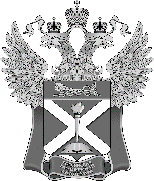 Федеральная таможенная службаГосударственное казенное образовательное учреждение высшего образования«Российская таможенная академия»ПРОГРАММАМЕЖДУНАРОДНОЙ НАУЧНОЙ ЛЕТНЕЙ ШКОЛЫ«ЦИФРОВЫЕ ТЕХНОЛОГИИ В ТАМОЖЕННОМ ДЕЛЕ»International Scientific Summer School«Digital technologies in Customs Affairs»28 июня - 5 июля 2021 г.